Муниципальное бюджетное образовательное учреждение дополнительного образования детей «Центр развития творчества детей и юношества»Методические рекомендациипо подготовке к  районному этапу XVII  городского  конкурса«Ты -  нижегородец»,посвященному Нижегородской истории ХVIII века ( 2012 – 2013 уч. год)Автор Марахтанова Наталья ГеннадиевнаНижний Новгород2012 годВведениеНа протяжении уже второго десятка лет в Нижнем Новгороде проводится ежегодный конкурс знатоков истории Нижегородского края. Конкурс традиционно вызывает интерес среди учащихся 6-11 классов школ, лицеев и гимназий.Цель рекомендаций: акцентировать внимание на изучении наиболее значимых тем по подготовке учащихся к районному и городскому этапам.Цель конкурса:  Патриотическое воспитание учащихся через приобщение их к историческому, культурному и духовному наследию города      Задачи: - создание условий для воспитания патриотизма, духовности, уважения к истории и традициям нашей малой родины - Нижнего Новгорода и нижегородской земли, развитие мировоззренческих убеждений личности, навыков социального поведения;- развитие существующих и создание новых детских краеведческих объединений в школах и ОУ;  -организация системы конкурсов о городе, направленных на развитие познавательных, интеллектуальных и творческих способностей учащихся;  - выявление, обобщение. Пропаганда и поощрение результативного опыта учреждений образования- участников городского конкурса.      Тема:     «Важнейшие исторические события в истории Нижегородской земли в XVIII в. (период с 1701 по 1800 год)». Этапы подготовки к конкурсу.Формирование команды. Участвовать в конкурсе могут учащиеся 7-8 (младшая группа) и 9-10 классов (старшая возрастная группа). Наиболее оптимальное количество участников – от 4 до 8 человек.В сентябре-октябре в МБОУ ДОД ДДТ им. В.П. Чкалова традиционно проходит заседание организационного комитета по подготовке к городскому и районному этапам конкурса. Здесь определяется тема, литература и предлагается Программа по подготовке к конкурсу.  Посетить это заседание необходимо руководителю команды школьников и, желательно, 1-2 членам команды.На этом этапе руководитель проводит организационное собрание команды, где выбирается капитан команды и ребята получают маршрутные листы. Опыт показывает, что каждому члену команды лучше «специализироваться» на своей теме, а на заключительном этапе подготовки повторение происходит по всем темам конкурса.Определение круга источников по теме конкурса. Ориентироваться нужно на источники, указанные в Программе, составленной старшим научным сотрудником лаборатории гражданского становления личности НИРО Иткиным Э.С. Рекомендуемая литература для подготовки к конкурсу «Ты – нижегородец» в 2012-2013 учебном году:Работа с датами. Для успешного запоминания дат и событий истории Нижнего Новгорода в XVIII веке лучше использовать игровые моменты. Общие советыЧтобы запомнить исторические даты и связанные с ними событиями, нужно отбросить тысячи. Таким образом, необходимо запоминать число из трёх цифр. Кроме того, в датах двадцатого и двадцать первого веков можно отбросить и столетия.Цифры, составляющие дату, заменяются соответствующими согласными буквами, из которых составляется слово. Полученное слово должно иметь что–то общее с событием запоминаемой даты. Например.1837 год — умер А.С. Пушкин. Убираем тысячу — остаётся 837. Переводим каждую цифру в букву, с которой она начинается: 837: в + т + с = Витас (кто не знает — это российский певец). Придумываем предложение: на похоронах Пушкина поёт Витас. Это до такой степени абсурдно, что, если кто-то разбудит меня в два час ночи и спросит год смерти Александра Сергеевича, то я моментально вспомню картинку с Витасом. На секунду задумаюсь и переведу согласные буквы в цифры: в – 8, т – 3, с – 7. Прибавляю тысячу и получается 1837 год.1859–1870 годы — образование единого Итальянского королевства. Нужно запомнить два числа 859 и 870: в + п + д = выпадать (во всех словах учитываются только три первые согласные буквы); в + с + н = веснаВ Италии короны ВыПаДают только ВеСНой. Этот способ не только помогает запоминать даты, — он является мощным средством развития творческих способностей и интеллекта в целом. Кроме того, запоминание дат можно превратить в интересную игру.Игра «Приведи в соответствие дату и событие»Работа с историческим источником. Изучая исторические источники, ребятам необходимо обращать внимание на фрагменты исторических текстов, документов, цитат и пр. На конкурсе участникам будут предложены фрагменты текстов и они должны будут определить автора, год написания документа. Необходимо, чтобы ребята понимали смысл описанных в документе событий. Виды документов, использованные при подготовке к игре 2012-2013 года.Документы государственного характера: грамоты, указы, приказы, законы, речи государственных деятелей, протоколы государственных мероприятий и т.д.Документы исторического характера: хроники, анналы, летописи, исторические сочиненияДокументы личностного характера: мемуары, дневники, письма, свидетельства очевидцевДокументы литературного жанра как исторические памятники своей эпохи: проза, поэзия, драма, мифы, песни, сатира, крылатые выражения и пр.Этапы работы с историческим документомАтрибуция документа (кто автор; когда документ был написан; где происходили события)Объяснение ( раскройте содержание понятий; что вы знаете об исторических персоналиях и др)Анализ документа (какие факты приведены; какова позиция автора; какие выводы можно сделать; что изучаемые документы помогли узнать об историческом событии)Сравнение групп документов (соотнесите два документа по одной проблеме; соотнесите документ и учебник)Формирование собственного отношения к документуАтрибуция портрета. Одним из этапов конкурса является атрибуция портрета, то есть учащиеся должны уметь определить по изображению историческую персону. Имена исторических деятелей,  должны быть указаны точно и полно. При изучении персоналий учащимся необходимо обратить внимание на их портреты, которые есть в книжных изданиях, а также можно воспользоваться материалом сети ИНТЕРНЕТ. Работа с картой. При подготовке к конкурсу участникам предстоит изучить исторические объекты и умение определять их на карте является основным из умений. Рекомендуется использовать карты Нижегородской губернии XVIII века, города Нижнего Новгорода. На карте надо уметь показать города, входящие в состав Нижегородской губернии в XVIII веке, месторасположение архитектурных памятников, улиц, площадей города. Можно использовать материал сайта Википедия  Ссылки на карты :http://ru.wikipedia.org/wiki/%D0%9D%D0%B8%D0%B6%D0%B5%D0%B3%D0%BE%D1%80%D0%BE%D0%B4%D1%81%D0%BA%D0%B0%D1%8F_%D0%B3%D1%83%D0%B1%D0%B5%D1%80%D0%BD%D0%B8%D1%8Fhttp://new.nnov.org/map/2257178.htmlhttp://new.nnov.org/map/1482485.html#listPhotoРабота над проблемной ситуацией. На одном из этапов конкурса участникам предстоит решать задачи. Это конкурс  «Исключение лишнего» из списка. В задачах представлены все основные темы Программы: реформы Петра I, развитие промышленности и торговли в Нижегородском крае, учебные заведения в Нижнем Новгороде, изобретения Кулибина, деятельность нижегородских епископов, нижегородские губернаторы. Подготовка к конкурсу капитанов. На районном этапе игры «Ты – нижегородец» капитанам предстоит показать свои знания и умения по теме «Облик Нижнего Новгорода в XVIII веке». По фотографии им предстоит определить архитектурное сооружение XVIII века в Нижнем Новгороде. Полный ответ должен включать в себя название, имя архитектора, год создания, местонахождение на карте. Поощряется приведение дополнительных сведений об объекте. Кроме этого, участник должен определять архитектурный стиль памятника и знать его характерные особенности.Для подготовки можно предложить участникам определить по фрагменту фотографии архитектурное сооружение Нижнего Новгорода.  Домашнее задание.В рамках конкурса каждая из команд представляет на суд жюри, заранее придуманный и наглядно оформленный, нагрудный знак отличия по своей смысловой тематике приуроченный к эпохе XVIII века. Команды должны предоставить сам знак, либо его макет, а так же произвести его защиту с аргументацией каждого выбранного элемента знака. Защита должна содержать наглядные фото- и видео- материалы. Время защиты не должно превышать 5 минут.http://zapomnisam.ru/info-zapominat-daty.phphttp://ru.wikipedia.org/wiki/%D0%9D%D0%B8%D0%B6%D0%B5%D0%B3%D0%BE%D1%80%D0%BE%D0%B4%D1%81%D0%BA%D0%B0%D1%8F_%D0%B3%D1%83%D0%B1%D0%B5%D1%80%D0%BD%D0%B8%D1%8Fhttp://new.nnov.org/map/2257178.htmlhttp://new.nnov.org/map/1482485.html#listPhotoМарахтанова Н.Г.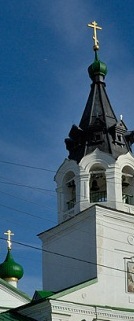 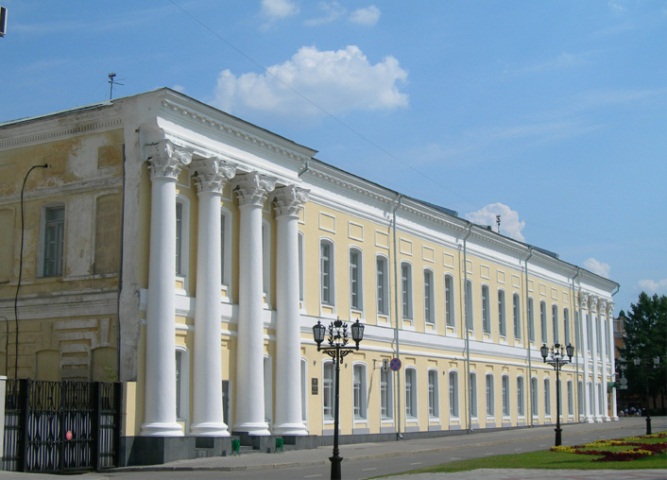 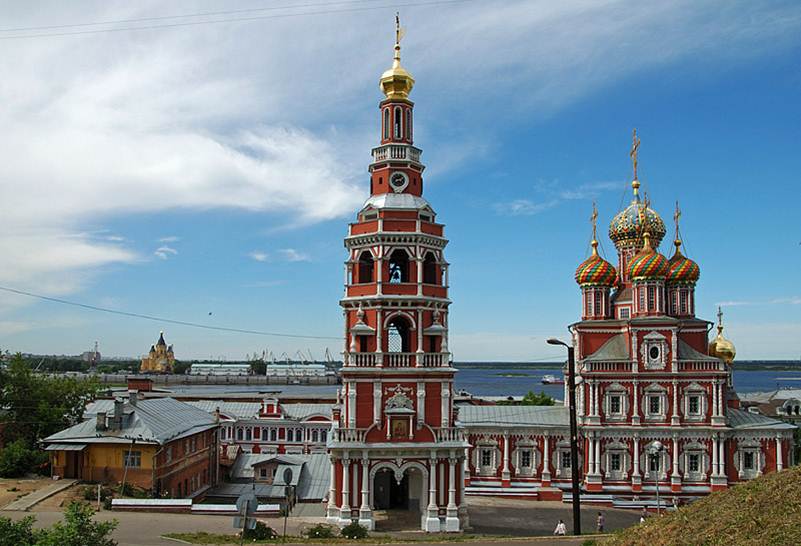 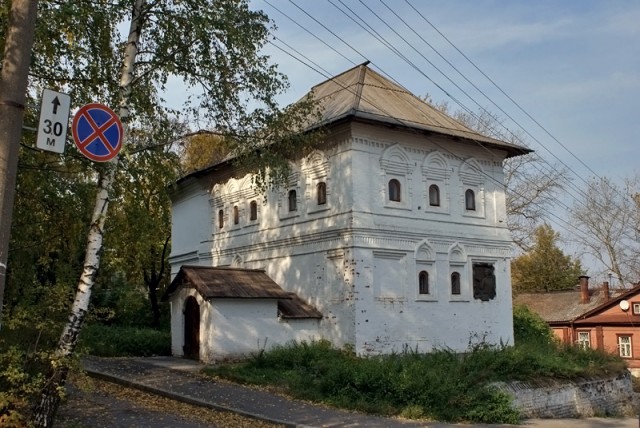 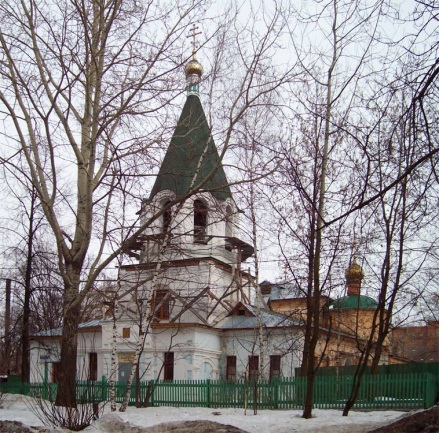 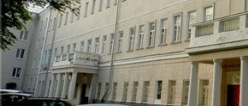 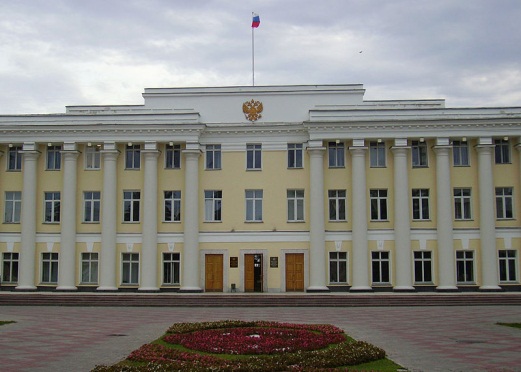 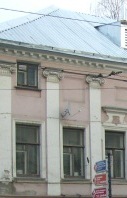 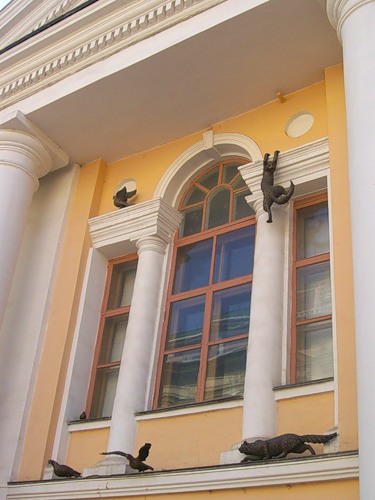 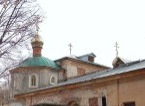 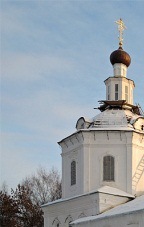 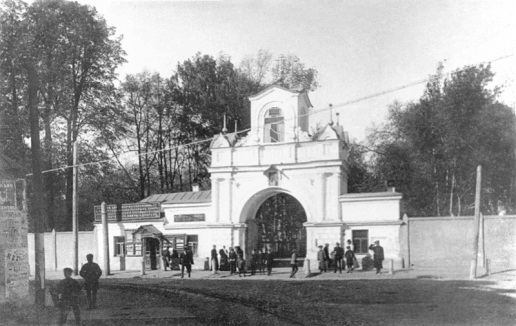 Маршрут участникаЛитература по темеПетровские реформы и Нижегородский край: Влияние Северной войны и реформ Петра I на хозяйственную, административную и культурную жизнь Нижегородского края (1700-1725): смена летосчисления, экономические преобразования, налоговое бремя, изменения в быту.Нижегородский край  в документах, цифрах, рассказах, мнениях: Хрестоматия\ Сост.Е.В. Кузнецов, В.П.Макарихин, А.В.Седов, И.Ф. Филатов и др. Н.Новгород: ТПП «ГИУС», 1992.Сидорова И. Наумова О. Наш Нижний Новгород. Рассказы по истории города: Книга для семейного чтения. - Нижний Новгород: «Кварц», 2008.Смирнов Д.Н. Нижегородская старина. - Н. Новгород: издательство «Нижегородская ярмарка», 1995.Административные реформы: Городовые и  губернские реформы Петра Первого и Екатерины Второй. Административные единицы (губерния, дистрикт, провинция, наместничество). Гербы Нижнего Новгорода и уездных городов.Нижегородский край: Факты, события, люди \ под ред. Н.Ф.Филатова и А.В. Седова. - Нижний Новгород: Нижегородский гуманитарный центр, 1994, 1997. Нижний Новгород: издательство «Нижегородская ярмарка», 1998.Смирнов Д.Н. Нижегородская старина. - Н. Новгород: издательство «Нижегородская ярмарка», 1995. Храмцовский  Н.И. Краткий очерк истории и описание Нижнего Новгорода. -Чемоданов Л.А.. История Горьковской области: Учебное пособие. Горький: Волго-Вятск. кн. изд-во, 1975.Развитие промышленного производства и торговли в Нижегородской губернии. Торговля и базары Нижнего Новгорода; размеры и состояние промышленного производства Нижнего Новгорода в XVIII веке. Макарьевская ярмарка. «Знатные нижегородские села»: Городец, Катунки, Работки, Лысково, Павлово, Ворсма, Мурашкино, Выездная слобода, Княгинино и др. Местные промыслы: кружевоплетение и солеварение (Балахна);  канатно-прядильный промысел (Нижний Новгород, Ардатовский уезд, село Фокино);  кожевенно-меховая промышленность (Арзамас, Ардатов, Богородское, Лысково, Большое Мурашкино, Городец, Павлово); металлообработка (Павлово); мыловарение (Нижний Новгород, Балахна, Городец, Лысково);  поташное производство (Починки);   Починковский конный завод; судостроение (Балахна, Городец, Василева слобода, Черное);  изготовление деревянной посуды (Семенов); пряничное производство (Городец); дрессировка медведей (Сергач). Мануфактурное производство - Выксунские горные заводы.Гациский  А.С. «Нижегородка», «Нижегородский театр»\ Нижегородский летописец- Нижний Новгород: издательство «Нижегородская ярмарка», 2001.Нижегородская энциклопедия промышленности и предпринимательства \сост. и научн. ред. Ф.А. Селезнев.- Нижний Новгород: издательство «Книги», 2011.Нижегородский край  в документах, цифрах, рассказах, мнениях: Хрестоматия\ Сост.Е.В. Кузнецов, В.П.Макарихин, А.В.Седов, И.Ф. Филатов и др. Н.Новгород: ТПП «ГИУС», 1992.Нижегородский край в словаре Брокгауза и Ефрона \составитель и научный редактор В.В. Ниякий. - Нижний Новгород: Издательство» Нижегородская ярмарка», 2000.Нижегородский край: Факты, события, люди \ под ред. Н.Ф.Филатова и А.В. Седова. - Нижний Новгород: Нижегородский гуманитарный центр, 1994, 1997. Смирнов Д.Н. Нижегородская старина. - Н. Новгород: издательство «Нижегородская ярмарка», 1995. Филатов Н.Ф. Три века Макарьевско-Нижегородской ярмарки - Нижний Новгород: издательство «Книги», 2003.Персоналии: именитый человек, землевладелец, финансист и политический деятель Г. Д. Строганов, первый Нижегородский губернатор Ю.А. Ржевский, заводчики братья А.Р.и И.Р.Баташевы, изобретатель И.П.Кулибин, купец-меценат М.А.Костромин, учитель-поэт Я.В Орлов, театрал князь Н.Г. Шаховской, архитектор Я.А. Ананьин, путешественник-писатель В.Баранщиков. аптекарь Эвениус, епископы Питирим, Димитрий (Сеченов) и Дамаскин (Руднев)Библиографический справочник и методические указания к курсу «История центрального и местного управления». Нижний Новгород, ННГУ, 2005.Макаров И.А.Нижний Новгород. Имена из архивных папок 1221-1917 гг.: Биографический справочник.- Нижний Новгород: НОВО, 2011.Нижегородский край в словаре Брокгауза и Ефрона \составитель и научный редактор В.В. Ниякий. - Нижний Новгород: Издательство» Нижегородская ярмарка», 2000.Нижегородский край: Факты, события, люди \ под ред. Н.Ф.Филатова и А.В. Седова. - Нижний Новгород: Нижегородский гуманитарный центр, 1994, 1997. По улицам родного города: Альбом - справочник. \автор идеи и руководитель проекта: А.Н. Тарасов. - Нижний Новгород: Кварц, 2010.Селезнев Ф.А.Первые лица Нижегородской губернии. XVIII-XIX в.в.:Смирнов Д.Н. Нижегородская старина. - Н. Новгород: издательство «Нижегородская ярмарка», 1995. Штильмарк Р.А.Повесть о страннике российском.- Нижний Новгород: Волго-Вятское кн. изд-во,  1991.Деятельность И.П.Кулибина.  Биография Кулибина Детство и юность в Нижнем Новгороде. Механик Санкт-Петербургской академии наук. Возвращение в Нижний Новгород.  Основные изобретения. Кулибин в оценках современников и потомков.Наш край: Книга для учащихся школ, гимназий и лицеев. \сост. В.А. Шамшурин - Нижний Новгород: издательство «Нижегородская ярмарка», 1998, 2006.Смирнов Д.Н. Нижегородская старина. - Н. Новгород: издательство «Нижегородская ярмарка», 1995. Восстание Пугачева в Нижегородской губернии. Пугачевцы в Курмыше и Алатыре. Крестьянские бунты в Арзамасском уезде. Мероприятия губернатора Ступишина по борьбе с народными выступлениями.Гациский  А.С. «Нижегородка», «Нижегородский театр»\ Нижегородский летописец- Нижний Новгород: издательство «Нижегородская ярмарка», 2001.Легенды и предания Волги - реки: Сборник \Сост. В.Н. Морохин.- Нижний Новгород: издательство «Нижегородская ярмарка», 1998.Нижегородский край  в документах, цифрах, рассказах, мнениях: Хрестоматия\ Сост.Е.В. Кузнецов, В.П.Макарихин, А.В.Седов, И.Ф. Филатов и др. Н.Новгород: ТПП «ГИУС», 1992.Нижегородский край в словаре Брокгауза и Ефрона \составитель и научный редактор В.В. Ниякий. - Нижний Новгород: Издательство» Нижегородская ярмарка», 2000.Нижний Новгород: издательство «Нижегородская ярмарка», 1998.Смирнов Д.Н. Нижегородская старина. - Н. Новгород: издательство «Нижегородская ярмарка», 1995. Храмцовский  Н.И. Краткий очерк истории и описание Нижнего Новгорода. -Развитие образования. Деятельность епископа Питирима в развитии образования:  открытие учебных  заведений в Нижнем Новгороде: славяно-российской, эллино-греческой, букварной,  славяно-латинской школ, учреждение духовной семинарии. Правила для учащихся, разработанные Питиримом. Образовательная реформа Екатерины II в Нижнем Новгороде - главное народное училище. Учебники XVIII века: «Книжица, букварем именуемая, инако первое учение отрокам» составленная Феофаном Прокоповичем, грамматика монаха Мелетия Смотрицкого,  «Краткая греческая грамматика» братьев Лихудов, «Арифметика, сиречь наука числительная» Леонтия Магницкого. Правила хорошего тона для юношества «Юности честное зерцало». Образовательная деятельность  епископа Дамаскина (Руднева).Гациский  А.С. «Нижегородка», «Нижегородский театр»\ Нижегородский летописец- Нижний Новгород: издательство «Нижегородская ярмарка», 2001.Нижегородская школа XVIII-ХХ века: Очерки истории образования \Под ред. И.В. Берельковского.- Нижний Новгород: Нижегородский гуманитарный центр, 2003Нижегородский край в словаре Брокгауза и Ефрона \составитель и научный редактор В.В. Ниякий. - Нижний Новгород: Издательство» Нижегородская ярмарка», 2000.Нижний Новгород:785 вопросов и ответов: Справочное информационное тематическое издание\ редактор О.И. Наумова. - Нижний Новгород: Кварц, 2008.Смирнов Д.Н. Нижегородская старина. - Н. Новгород: издательство «Нижегородская ярмарка», 1995. Литература. Театр. Архитектура.Политика Просвещения Екатерины II. Василий Баранщиков и его «Нещастные приключения…»;  Я.В. Орлов «Мое отдохновение для отдыху другим».   Нижегородский театр князя Н.Г. Шаховского. Открытие театра комедией Д.И.Фонвизина «Выборы гувернера». Церковная архитектура. Барочный и  классический стиль в церковной архитектуре. Строгановская  (Рождественская) церковь (1719, ул. Рождественская); церковь Похвалы Пресвятыя Богородицы (1737-1749); Всех Святых (Петропавловская) церковь (1781-1785, сад Кулибина); Спасо-Преображенская церковь (1785-1798, Старые Печоры).Гражданская архитектура: Архиерейский  сад, ныне сад им. Свердлова  (1706, ул. Пискунова). Классицизм в архитектуре. Нижегородский губернский архитектор Я.А. Ананьин. Перепланировка территории кремля: присутственные места (1782-1785), вице-губернаторский дом-дворец (1786). Резиденция епископа Дамаскина (1784, ул. Ульянова, 10а), усадьба М.А. Костромина (конец XVIII века, ул. Большая Покровская, 4). И.И. Нимейер  «Здание партикулярной аптеки» (1798-1792, ул. Варварская, 4).Гациский  А.С. «Нижегородка», «Нижегородский театр»\ Нижегородский летописец- Нижний Новгород: издательство «Нижегородская ярмарка», 2001.История Нижегородской области. \В.Д.Федоров, А.И. Тюрина, О.Ю. Лапшина, Е.П.Титков. Изд.4, Арзамас, 5 изд., Арзамас,2007.Наумова О.И.100 биографий домов Нижнего: каждый дом - своя судьба. - Нижний Новгород: Кварц, 2008.Нижегородский край: Факты, события, люди \ под ред. Н.Ф.Филатова и А.В. Седова. - Нижний Новгород: Нижегородский гуманитарный центр, 1994, 1997. Нижний Новгород: издательство «Нижегородская ярмарка», 1998.Нижний Новгород:785 вопросов и ответов: Справочное информационное тематическое издание\ редактор О.И. Наумова. - Нижний Новгород: Кварц, 2008.По улицам родного города: Альбом - справочник. \автор идеи и руководитель проекта: А.Н. Тарасов. - Нижний Новгород: Кварц, 2010.Сидорова И. Наумова О. Наш Нижний Новгород. Рассказы по истории города: Книга для семейного чтения. - Нижний Новгород: «Кварц», 2008.Филатов Н.Ф. Нижний Новгород. Архитектура XIV-начала ХХ века: Энциклопедия Нижегородского края.- Нижний Новгород : издательство «РИЦ «Нижегородские новости»,  1994.Храмцовский  Н.И. Краткий очерк истории и описание Нижнего Новгорода. -Визиты монарших особ в Нижний Новгород.Даты, факты и мифы о пребывании в Нижнем Новгороде Петра I, Екатерины II и Павла I.Гациский  А.С. «Нижегородка», «Нижегородский театр»\ Нижегородский летописец- Нижний Новгород: издательство «Нижегородская ярмарка», 2001.Нижний Новгород: издательство «Нижегородская ярмарка», 1998.Нижний Новгород:785 вопросов и ответов: Справочное информационное тематическое издание\ редактор О.И. Наумова. - Нижний Новгород: Кварц, 2008.Смирнов Д.Н. Нижегородская старина. - Н. Новгород: издательство «Нижегородская ярмарка», 1995. Храмцовский  Н.И. Краткий очерк истории и описание Нижнего Новгорода. -1734учреждение  Нижегородской губернии1770учреждение  Главной соляной  конторы Берг-коллегии в Нижнем Новгороде1767указы Петра об отписи Макарьевской ярмарки в ведение казны,   указ о требовании считать началом нового года 1 января,  указ о ношении немецкого платья.1706регистрация в арсенале Оружейной палаты павловских  ружей  наравне с тульскими.1786учреждение Нижегородской провинции Казанской губернии.1722поставление Питирима епископом в Нижнем Новгороде1719-1729первая ревизская перепись населения Нижегородского края.1714первая  ассамблея в Нижнем Новгороде1700открытие в  Нижнем Новгороде епископом Питиримом первых  регулярных школ:  еллиногреческой  и славянорусской1735-1818даты жизни И.П. Кулибина1722 - 1726губернаторство в Нижегородской губернии Ю.А. Ржевского - прадеда А.С. Пушкина.1738визит Петра 1 в Нижний Новгород1721преобразование еллиногреческой  и славянорусской  школ  в Нижегородскую духовную семинарию1779-1796существование Нижегородского наместничества1718разработка  первого  регулярного плана  развития Нижнего Новгорода.1785путешествия Василия Баранщикова1719присвоение статуса  уездных городов нижегородским селам и  слободам: Княгинину, Лукоянову, Починкам, Сергачу, Перевозу, Макарьеву, Семенову, Горбатову, Ардатову1779принятие  юноши  Прохора Мошнина, известного впоследствии как преподобный Серафим Саровский в Саровский монастырь1798приезд Екатерины II в Нижний Новгород и представление ей И.П. Кулибина1783поставление епископом Нижегородским Дамаскина (Руднева)1708-1710открытие четырехклассного главного народного училища  в Нижнем Новгороде1774открытие первой  нижегородской  губернской  типографии1764-1803открытие в Нижнем Новгороде  первой партикулярной  аптеки и градской  больницы.1778,  20 ноябряоткрытие  первого в Нижнем Новгороде публичного  театра князя Шаховского1798основание Выксунских  металлургических заводов братьями Баташевыми1780 - 1787начало деятельности Нижегородской думы - органа городского общественного управления.1792крестьянские  выступления, связанные с восстанием Пугачева в Нижегородском крае1780дарование  нижегородскому купечеству и ремесленникам  «Грамоты  на права и выгоды городам Российской империи» .Начало деятельности  Нижегородской думы, органа городского общественного управления.1785дарование  нижегородскому дворянскому  сословию «Грамоты  на право вольности и преимущества благородного российского дворянства»1785визит в Нижний Новгород императора Павла 1 с сыновьями Александром и Константином